Белорусский государственный университет информатики и радиоэлектроникиКафедра вычислительных методов и программированияЛабораторная работа № 3Тема: «Программирование циклических алгоритмов»Вариант 6Выполнила студентка группы №042802Двараковская Надежда АлександровнаПринял: Убийконь В.И.Минск 2010Цель: Вывести на экран  таблицу значений функции Y(x) и ее разложения в ряд S(x) для x, изменяющегося от a до b с шагом h = (b-a)/10. Сравнить значения Y(x) и S(x) при одинаковых x.Индивидуальные задания. Вариант 6.a=0.1b=1n=80Блок схема алгоритма.Текст программы.#include <iostream.h>#include <iomanip.h>#include <math.h>int main (){double a,b,h,d,x,y,s,p;int n,i;cout<<"Vvedite a,b,n"<<endl;cin>>a>>b>>n;h=(b-a)/10;x=a;cout<<setw(15)<<x<<setw(15)<<y<<setw(15)<<s<<setw(15)<<d<<endl;do{p=s=x;for(i=1;i<=n;i++){p*=pow(x,2)/(2*i*(2*i+1));s+=p;}y=(exp(x)-exp((-1)*x))/2;d=fabs(y-s);cout<<setw(15)<<x<<setw(15)<<y<<setw(15)<<s<<setw(15)<<d<<endl;x+=h;}while(x<=b+h/2);cout<<endl;return 0;}Результаты работы программы.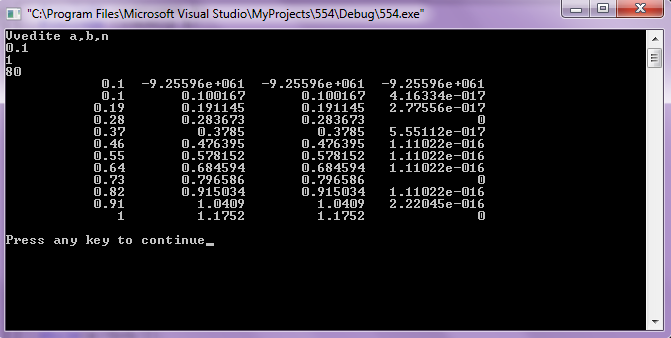 Вывод: выполнив данную лабораторную работу я научилась программировать циклические алгоритмы, научилась использовать операторы цикла while, do, for. Добилась достаточно качественных результатов (S(x) отличается от Y(x) на величину порядка 10-16)